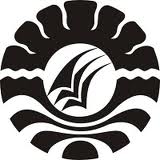 HASIL PENELITIANPENINGKATAN   HASIL   BELAJAR   IPA  MELALUI   PENERAPAN PEMBELAJARAN  KOOPERATIF  TIPE  NUMBERED  HEADS TOGETHER (NHT) PADA SISWA KELAS V SD NEGERI 94 KAMPIRI KECAMATAN CITTA KABUPATEN SOPPENGUPRIYANTI CANDRAPROGRAM STUDI PENDIDIKAN GURU SEKOLAH DASARFAKULTAS ILMU PENDIDIKANUNIVERSITAS NEGERI MAKASSAR2014